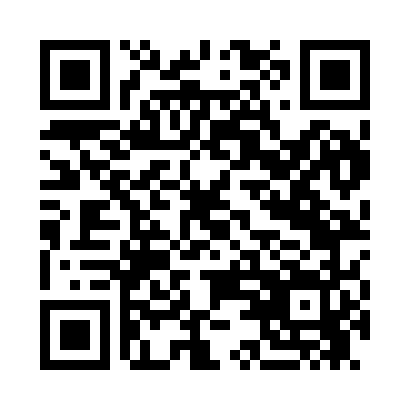 Prayer times for Lino Lakes, Minnesota, USAMon 1 Jul 2024 - Wed 31 Jul 2024High Latitude Method: Angle Based RulePrayer Calculation Method: Islamic Society of North AmericaAsar Calculation Method: ShafiPrayer times provided by https://www.salahtimes.comDateDayFajrSunriseDhuhrAsrMaghribIsha1Mon3:335:291:165:259:0310:592Tue3:345:301:175:269:0310:593Wed3:355:311:175:269:0310:584Thu3:365:311:175:269:0210:575Fri3:375:321:175:269:0210:566Sat3:385:331:175:269:0210:567Sun3:405:331:175:269:0110:558Mon3:415:341:185:269:0110:549Tue3:425:351:185:269:0010:5310Wed3:435:361:185:269:0010:5211Thu3:455:371:185:258:5910:5112Fri3:465:371:185:258:5810:5013Sat3:475:381:185:258:5810:4814Sun3:495:391:185:258:5710:4715Mon3:505:401:185:258:5610:4616Tue3:525:411:195:258:5610:4417Wed3:535:421:195:258:5510:4318Thu3:555:431:195:248:5410:4219Fri3:565:441:195:248:5310:4020Sat3:585:451:195:248:5210:3921Sun4:005:461:195:248:5110:3722Mon4:015:471:195:238:5010:3623Tue4:035:481:195:238:4910:3424Wed4:055:491:195:238:4810:3225Thu4:065:501:195:228:4710:3126Fri4:085:511:195:228:4610:2927Sat4:105:521:195:228:4510:2728Sun4:115:531:195:218:4410:2629Mon4:135:551:195:218:4210:2430Tue4:155:561:195:208:4110:2231Wed4:165:571:195:208:4010:20